	Protokoll för styrelsemöte nr 9, 2017-02-15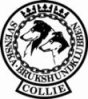 Närvarande: ordförande Alf Oskarson, vice ordförande Anja Rydén Gramner, kassör Stellan Tjernström, medlemsansvarig Karin Lindgren, ledamot Linda de Beau Telefonmöte 19.00-21.00§153 Mötets öppnandeOrdförande Alf Oskarson hälsade välkomna och öppnade mötet.§154 Godkännande av dagordningenDagordningen gicks igenom och godkändes.§155 Val av justerare Karin Lindgren valdes till justerare.§156 Föregående protokollFöregående protokoll gicks igenom och lades till handlingarna. Det är redo att läggas på hemsidan.§157 Genomgång av att göra lista, postlista. Postlista och att-göra-listan gicks igenom. §158 Prioriterade mål för 2016 tagna på årsmötet (v-planen)§159 Fokuserade mål (läge):Bibehålla nuvarande och rekrytera nya medlemmarEkonomi i balansÖka annonsintäkternaNuvarande medlemsantal 741 st. De fokuserade målen diskuterades. Annonsansvarig har ännu inte hittats och på grund av nuvarande läge med Colliebladet som saknar redaktion måste denna punkt ligga vilande. Mål 1 arbetas det med fortlöpande. Mål 2 – se genomgång av ekonomin. §160 Kommittéer och projekt-priskommittén (plaketter, trippeldiplom, HP m.m.)Plaketterna har anlänt, men tyvärr är det fel logotyp på dem. Nya logos behöver köpas och klistras på. Trippeldiplomet får en ny layout liknande tavlan för hederspris. Namn på hund behöver dock fortfarande skrivas för hand.Hederpriserna är klara.Beslut: vi lägger ut alla pristagare på hemsidan så att vi kan säkerställa att ingen som ansökt om pris eller plakett missas. §161 RAS-träff på Jälla, 21/1Vi behöver tillsätta en grupp av de medlemmar som visat intresse, med representanter från styrelsen, uppfödare, projekt Mentalt Sund Collie och valpköpare. Namn på de som anmält intresse i bilaga 1. §162 Årsmöte-genomgång av underlagArbetsuppgifter har delats ut via mail. -bestämma deadline (14 dagar är min. enligt stadgarna) Alla dokument inför årsmötet ska vara klara och ligga på Dropbox senast 26/2. -lokalAv olika anledningar har vi varit tvungna att flytta årsmötet till Uppsala BK. Det finns inte så många sittplatser så risken finns att det blir trångt. Uppsala BK erbjuder sig att tillhandahålla smörgåsbuffé till självkostnadspris. -inbjuden mötesordförande är Staffan Thorman. Bisittare ska tillfrågas.- höjd medlemsavgiftStyrelsen skriver en motion med förslag om att höja medlemsavgiften med 10 kr. §163 Collie SM-2017-2018§164 Hemsidan, Facebook-§165 ColliebladetVi behöver få en överlämning av den gamla redaktionen om vilka arbetsuppgifter som finns och deras omfattning. 
Kompetens att sätta tidningen behövs. Undersöker med tryckerier angående att köpa den tjänsten.§166 Ekonomi-genomgång balans, resultatEkonomin gicks igenom. Det ser ok ut. -budgetram 2017, 2018I budget ligger LA-konferens 2017. Colliebladet – vi försöker byta till ett svenskt tryckeri, Alf Oskarson undersöker med Printforce om de också kan sätta tidningen. I budget ligger en planerad höjning av annonspriset på alla annonser i Handboken. Vi erbjuder en ny typ av annons, en halvsida. §167 Konferenser/seminarier/utbildningarKongressen 2017.Lathundsutbildning när den kommer. Möjlig RAS-träff när revideringsförslaget av RAS är klart. §168 Övrigt-hälsoprogram, SBK vill ha mer utförligt svarAnja Rydén Gramner skriver ett förslag på delen om MH/MI och skickar till styrelsen för godkännande. Styrelsen delar upp arbetet kring revidering av hälsoprogram för ögon och HD. §169 Kommande möten-bokat är 9/3 kl.19.00§170 Avslutande av mötetAlf Oskarson tackade för visat intresse och avslutade mötet. Ordförande					SekreterareAlf Oskarson					Anja Rydén Gramner